Lincoln High School Theatre ArtsMichael Williams, Director2600 SW 9th Street, Des Moines, IA, 50315P: 515-779-0072 				Michael.Williams@dmschools.orgPlease consider purchasing an advertisement in the playbills for our upcoming season:Your ad will reach hundreds of patrons! We ask that you provide either a logo and slogan or a print-ready ad via E-mail (Michael.williams@dmschools.org) or by disc.  (J-peg formats are preferred) PLEASE NO PDF FILES AS WE CANNOT ADJUST TO FIT IN THE FOMATTING.  If you wish to purchase an ad, please fill out the form attached.ADVERTISEMENT PACKAGES:I have purchased an ad that is a: ____ full-page    ____ ½ page    ____ ¼ page   ____ 1 line listingFor the season(s) of:               Play Only: ___________	Musical Only: __________		Both: _____________And I will submit a:               ____slogan and logo    ____ready-print addWE MUST RECEIVE THE ADS BY NOVEMBER 4th**We greatly appreciate your support of the Theatre Program.  We offer students several opportunities in theatre production, performance and competition.Please return this form to the Lincoln Theatre Arts Department either via The Student salesperson email at michael.williams@dmschools.org , or send to “Michael Williams, Lincoln High School, 2600 SW 9th St. Des Moines, IA, 50315”Thank you!I __________________ of the business __________________ agree to purchase an ad that is a:	(Contact Name)					(Business Name) ____ full-page    ____ ½ page    ____ ¼ page   ____ 1 line listingFor the season(s) of:               ____Fall     ____Fall and SpringAnd I will submit a:               ____slogan and logo    ____ready-print adFull Address:__________________________________________________________Phone Number:____________________________________________________ Payment Method (circle one):		PAY NOW 		BILL MESignature of Ad Salesperson:_______________________   	Date:___________ Signature of Advertiser:____________________________AD SIZES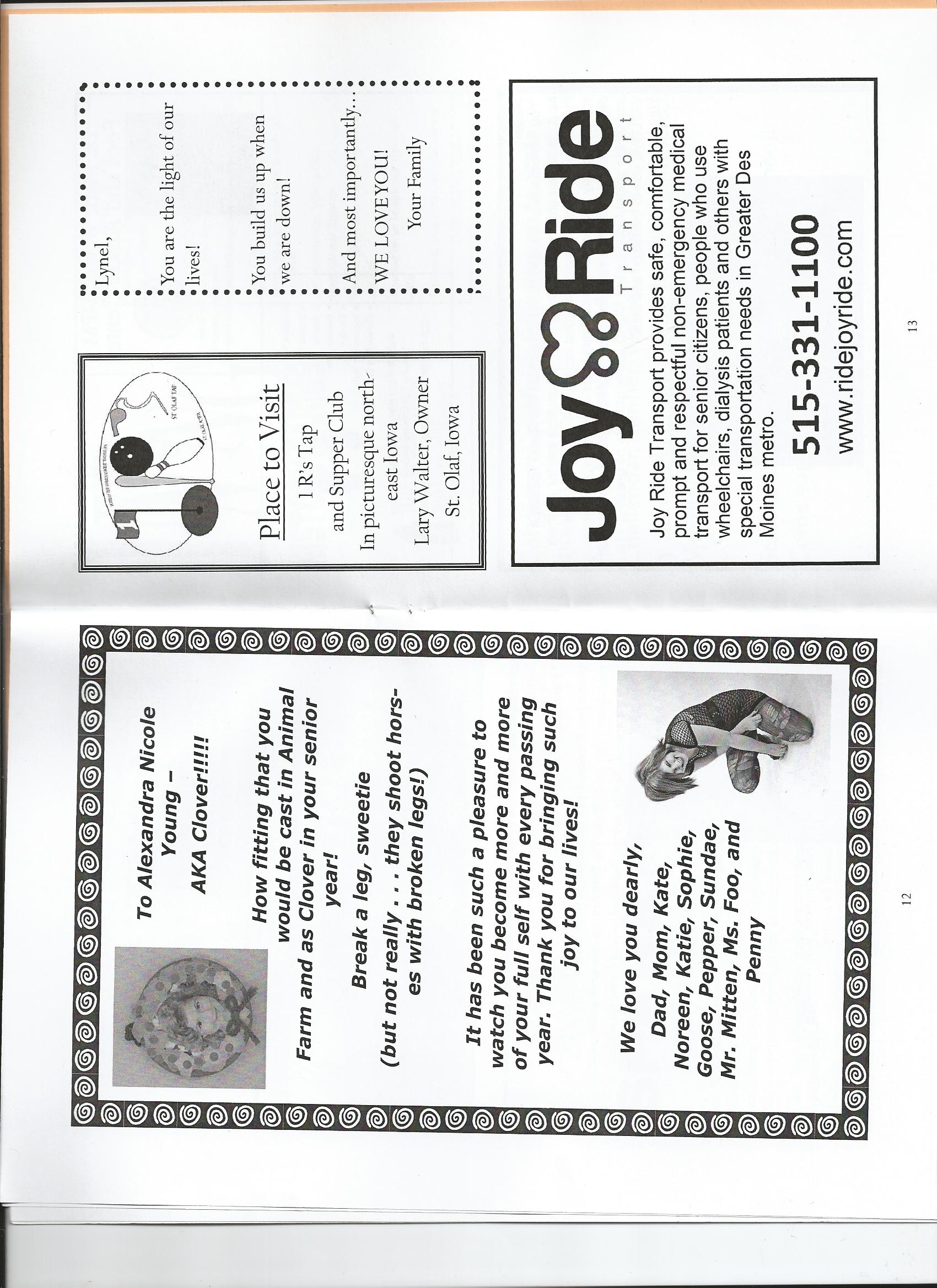 PLAYMUSICALPLAY & MUSICALFULL PAGE5.5” x 8.5”$100$125$200½ PAGE5.5” x 4.25”$80$100$150¼ PAGE2.75” x 4.25”Or2.13” X 5.5”$60$80$100ONE LINE
LISTING$25$40$50